ГОСУДАРСТВЕННОЕ БЮДЖЕТНОЕ УЧРЕЖДЕНИЕ ГОРОДА МОСКВЫ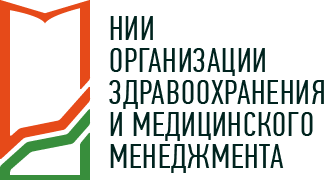 «НАУЧНО-ИССЛЕДОВАТЕЛЬСКИЙ ИНСТИТУТОРГАНИЗАЦИИ ЗДРАВООХРАНЕНИЯ И МЕДИЦИНСКОГО МЕНЕДЖМЕНТАДЕПАРТАМЕНТА ЗДРАВООХРАНЕНИЯ ГОРОДА МОСКВЫ» (ГБУ «НИИОЗММ ДЗМ»)Положение о конкурсе фоторабот «Медицина в объективе»1. Общие Положения1.1. Настоящее Положение о конкурсе фоторабот «Медицина в объективе» регламентирует порядок проведения конкурса фоторабот «Медицина в объективе» (далее – Конкурс).1.2. Настоящее Положение разработано в соответствии с Распоряжением Правительства Москвы от 18.09.2012 № 553-РП "О проведении ежегодного Московского фестиваля "Формула жизни" и в целях подготовки к проведению творческих конкурсов для медицинских работников столичного здравоохранения.1.3. Организатором Конкурса является Департамент здравоохранения города Москвы (далее – Организатор).1.4. Государственное бюджетное учреждение «Научно-исследовательский институт организации здравоохранения и медицинского менеджмента Департамента здравоохранения города Москвы» является оператором Конкурса (далее – Оператор).1.5. Целью Конкурса является раскрытие и поддержка творческого потенциала медицинских работников медицинских организаций города Москвы и регионов РФ.1.5. Задачи Конкурса: 1.5.1.Ппривлечь внимания общественности к позитивным изменениям в столичном здравоохранении;1.5.2. Повысить престиж медицинского работника в обществе;1.5.3. Стимулировать творческое развитие медицинского сообщества;1.5.4. Предоставить возможность аудитории познакомиться с многогранностью личности врача.1.6. Настоящее Положение предоставляется для ознакомления всем заинтересованным лицам, претендующим на участие в Конкурсе. 1.7. Настоящее Положение публикуется в открытом доступе на официальном сайте Организатора www.mosgorzdrav.ru и Оператора www.niioz.ru.2. Условия участия2.1. В Конкурсе могут принять участие только медицинские работники системы здравоохранения города Москвы и регионов РФ (далее – Участник, Участники).2.2. Конкурс проводится в пяти номинациях:2.2.1. «Врачебные династии» - фотографии, демонстрирующие преемственность поколений в выборе профессии медицинского работника;2.2.2. «Пушистый доктор» - фотографии домашних питомцев/животных, помогающих во врачебной практике, живущих при медицинских учреждениях и т.д.);2.2.3. «Глазами коллег» - портретная фотография коллег за работой/автопортреты;2.2.4. «Истоки профессии» - фотографии ученических коллективов и учебных заведений, в которых было получено медицинское образование/проходила переподготовка, практика и т.д./осуществляется преподавательская деятельность;2.2.5. «Если бы я не стал врачом…» - фотографии профессий, в которых могли бы работать нынешние врачи, если бы не связали свою карьеру с медициной.2.3. Участник может предоставить фотоработы в каждой из 5 (пяти) номинаций, в каждой номинации может быть выставлено не более одного фото.2.4. Плата за участие в Конкурсе не взимается, фотоработы не рецензируются и остаются в распоряжении Организатора и Оператора с правом некоммерческого использования для показа широкому кругу лиц.2.5. Все фотоработы, присланные на Конкурс, публикуются на сайте Оператора для зрительского голосования.2.6. Представляя фотоработы к участию в Конкурсе, Участник: 2.6.1. подтверждает, что все авторские права на размещенные им фотоработы принадлежат исключительно ему, и использование этих фоторабот при проведении Конкурса не нарушает имущественных и/или неимущественных прав третьих лиц;2.6.2. дает согласие на публикацию фоторабот на сайтах, выставках по выбору Организатора, с возможностью публикации в печатных изданиях на безгонорарной основе;2.6.3. обязуется содействовать в разрешении претензий третьих лиц в случае предъявления таких претензий к Организатору или Оператору Конкурса в связи с публикацией фоторабот и в полном объеме возместить все убытки в случае выявления факта нарушения авторских прав; 2.6.4. обязуется выступить в суде в качестве третьего лица на стороне ответчика в случае предъявления к Организатору третьими лицами иска, связанного с использованием опубликованных фоторабот.3. Сроки проведения Конкурса3.1. Конкурс проводится в период с 12 апреля 2021 года по 14 июня 2021 года в соответствии с этапами:3.1.1. первый этап с 12 апреля 2021 по 30 мая 2021 – прием заявок на участие в Конкурсе;3.1.2. второй этап с 31 мая 2021 по 13 июня 2021 – открытое онлайн-голосование на официальном сайте Оператора – www.niioz.ru;3.1.3. третий этап 14 июня 2021 – публикация результатов Конкурса на официальном сайте Оператора – www.niioz.ru;3.1.4. четвертый этап – торжественная церемония объявления и награждения победителей Конкурса – о дате проведения церемонии будет сообщено дополнительно.4. Процедура подачи заявки4.1. Для принятия участия в Конкурсе в срок до 30 мая 2021 года необходимо направить фотографии в электронном виде на электронную почту MMkonkurs@zdrav.mos.ru (тема письма: Конкурс фоторабот «Медицина в объективе») с указанием:- Ф.И.О. участника;- места работы (полное название организации);- должности (включая указание названия отделения);- номера телефона;- адреса электронной почты;- номинации, в которых участник хочет принять участие;5. Требования к фотографиям5.1. Фотоработы, представленные на Конкурс, должны соответствовать следующим требованиям:- формат JPEG;- размер изображения должен составлять от 2400 пикселей по длинной стороне и разрешением от 300 dpi;- вес фотоработы не должен превышать 7 Мб. В случае большого объема файла (более 5 Мб) допускается архивирование в формате ZIP или RAR.5.2. Запрещается добавление рамок, подписей и авторских плашек.5.3. Фотоработы, присланные на Конкурс, могут быть отклонены в следующих случаях: 5.4. фоторабота не соответствуют тематике конкурса;5.5. низкое художественное или техническое качество фоторабот; 5.6. фотоработы, имеющие эротическую составляющую, а также фотоработы, в которых можно распознать элементы насилия, расовой или религиозной нетерпимости. 6. Подведение итогов конкурса и награждение участников6.1. Выбор победителей будет осуществлен на основании онлайн-голосования на официальном сайте Оператора.6.2. По итогам Конкурса определяется победитель в каждой номинации в соответствии с количеством набранных голосов.6.3. Победители в номинациях получат дипломы и ценные призы от Организатора.6.4. Фотоработы и интервью победителей будут опубликованы на официальном сайте Организатора и/или Оператора и в газете «Московская медицина. Cito».6.5. Фотографии победителей будут размещены в рамках специальной выставки в комплексе зданий Правительства Москвы (г. Москва, ул. Тверская, д. 13; Вознесенский пер., д. 22), где ежегодно размещаются тематические художественные выставки и экспозиции. Период размещения работ: июнь 2021 года, октябрь 2021 года.